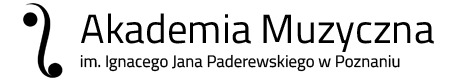 Początek formularzaI. Informacje o absolwencie
1. Kierunek ukończonych studiów: wokalistyka
2. Forma i stopień ukończonych studiów:
3. Płeć:

4. Rok ukończenia studiów:  2018Dół formularza

II. Ocena programu studiówSkala ocen: 1 – niedostateczna, 2 – dostateczna, 3 – dobra, 4 - wyróżniającaIII. Ocena funkcjonowania Uczelni i jej elementówSkala ocen: 1 – niedostateczna, 2 – dostateczna, 3 – dobra, 4 - wyróżniającaIV. Przydatność kierunku studiów do wymogów stawianych przez rynek pracy


V. Aktywność absolwenta w trakcie studiówVI. Inne spostrzeżenia i uwagi dotyczące studiówStudia I stopniaStudia II stopniaXStudia III stopniakobieta7mężczyzna4L.p.Oceniane kryterium12341.Wartość merytoryczna zajęć dydaktycznych1642.Dostosowanie treści programowych do podjęcia pracy w wyuczonym zawodzie2813.Kształtowanie osobowości artystycznej i naukowej  oraz umiejętności prezentacji własnychosiągnięć3534.Rozwijanie umiejętności pracy w zespole2635.Doskonalenie umiejętności samodzielnego rozwoju566.Doskonalenie umiejętności posługiwania się językiem obcym254L.p.Oceniane kryterium12341.Dziekanat382.Strona internetowa2723.Samorząd Studencki834.Biblioteka1105.Erasmus64L.p.Oceniane stwierdzenietakraczej takraczej nienie1.Absolwenci kończący ten kierunek studiów są poszukiwani na rynku pracy16312.Ukończenie tego kierunku daje możliwość podjęcia satysfakcjonującej pracy3533.Wiedza, umiejętności i kompetencje zdobyte podczas studiów, stanowią atut w rozwoju kariery zawodowej, artystycznej i naukowej474.Czy wybrał/a/by Pan/i ten sam kierunek w AM w Poznaniu?835.Czy wybrał/a/by Pan/i inny kierunek w AM w Poznaniu5246.Czy zamierza Pan/i kontynuować studia w AM w Poznaniu?2134L.p.Rodzaj aktywnościRodzaj aktywnościtaknie1.W czasie studiów działał Pan/i w:Samorząd Studencki1101.W czasie studiów działał Pan/i w:Studenckie koło naukowo-artystyczne1101.W czasie studiów działał Pan/i w:Organizacje wolontariackie1101.W czasie studiów działał Pan/i w:Inne organizacje naukowo-artystyczne 291.W czasie studiów działał Pan/i w:Inne organizacje społeczne382. Jaka była Pana/i aktywność zawodowa w czasie studiów?Pracowałem/am etatowo w zawodzie niezwiązanym z kierunkiem studiów 1102. Jaka była Pana/i aktywność zawodowa w czasie studiów?Pracowałem/am etatowo w zawodzie związanym z kierunkiem studiów472. Jaka była Pana/i aktywność zawodowa w czasie studiów?Pracowałem/am dorywczo w zawodzie niezwiązanym z kierunkiem studiów652. Jaka była Pana/i aktywność zawodowa w czasie studiów?Pracowałem/am dorywczo w zawodzie związanym z kierunkiem studiów92Uwag brak.